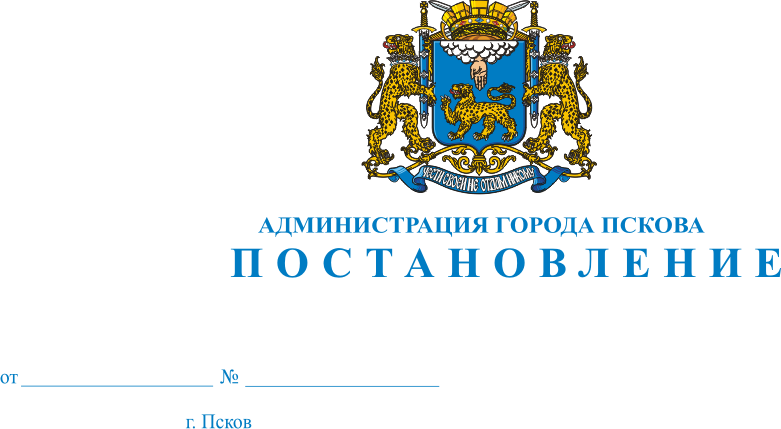 О проведении сезонной специализированнойярмарки «Лето - 2016» на территориигорода Пскова с 01 мая по 01 октября 2016 годаВ целях создания условий для обеспечения досуга и семейного отдыха населения, в соответствии со статьей 11 Федерального закона от 28.12.2009 № 381-ФЗ «Об основах государственного регулирования торговой деятельности в Российской федерации» и Постановлением Администрации Псковской области от 16.08.2012 № 426 «О порядке организации ярмарок и продажи товаров (выполнения работ, оказания услуг) на них на территории Псковской области», руководствуясь статьями 32 и 34 Устава муниципального образования «Город Псков», Администрация города ПсковаПОСТАНОВЛЯЕТ:1. Организовать в городе Пскове сезонную специализированную ярмарку «Лето - 2016» (далее – ярмарка «Лето -2016») по продаже товаров и оказанию услуг по организации досуга и семейного отдыха в период с 01 мая по 01 октября 2016 года.2. Определить места проведения ярмарки «Лето-2016» в городе Пскове согласно приложению к настоящему Постановлению.3. Определить организатором ярмарки «Лето-2016» МП города Пскова «Северо-Западный центр социологии и маркетинга» (В.А.Тюменцев). 4. Организатору ярмарки «Лето-2016» МП города Пскова «Северо-Западный центр социологии и маркетинга» (В.А.Тюменцев):  1) разработать и утвердить план мероприятий по организации ярмарки и продажи товаров на ней,  режим работы ярмарки; порядок организации ярмарки, схему размещения торговых мест и мест оказания услуг по организации досуга и семейного отдыха; порядок предоставления мест на ярмарке;2) оборудовать места проведения ярмарки «Лето–2016» контейнерами для сбора мусора и организовать санитарную уборку и вывоз мусора;3) определить размер платы за размещение аттракционов, батутов или другого развлекательного оборудования на ярмарке «Лето-2016» с учетом необходимости компенсации затрат на организацию ярмарки;4) обеспечить безопасность предоставления услуг на ярмарке «Лето-2016»;5) исключить возможность заключения договоров на размещение аттракционов, батутов или другого развлекательного оборудования с юридическими и физическими лицами в отсутствие у последних технического паспорта завода-изготовителя аттракциона, свидетельства или иного документа о проведении технического осмотра изделия (аттракциона, батута или другого развлекательного оборудования), а также документа об уровне шума, производимого используемым оборудованием;6) принять меры по сохранению зеленой зоны территории ярмарки. 5. Опубликовать настоящее Постановление в газете «Псковские Новости» и разместить на официальном сайте муниципального образования «Город Псков» в сети Интернет.6. Контроль исполнения настоящего Постановления возложить на  заместителя Главы Администрации города Пскова  Т.Л. Иванову.Глава Администрации города Пскова                                  И. В. Калашников                                                               Приложение к Постановлению                                                              Администрации города Пскова                                                           от 29.04.2016 № 555  Перечень мест для размещения аттракционов, батутов и другого развлекательного оборудования на территории города Пскова на период с 01 мая по 01 октября 2016 годаГлава Администрации города Пскова                                         И.В.КалашниковМесторасположениеТип развлекательного  оборудованияВид торгового обслуживанияДетский паркЗемельный участокКН 60:27:0010324:363-батуты в количестве не более 3 объектов, общ. пл. до 120 кв.м; прокат детских электромобилей – 1 объект; иное оборудование-4 вида.мороженое, напитки – 4 точки;выпечка- 2 точки;игрушки, шары, сл. вата- 4 точки;сувениры-2 точки.Ботанический Сад, у аттракциона «Колесо обозрения»Земельный участокКН 60:27:0010337:09КН 60:27:0010337:10-батуты в количестве не более 2 объектов, общ. пл. до 100 кв.м; прокат детских электромобилей – 1 объект; иное   оборудование-2 вида.мороженое, напитки – 2 точки;игрушки, шары, сл. вата- 2 точки;Сквер им. 60-летия Октября (пересечение ул. М. Горького и Рижского пр.)(за исключением газонов и зеленых зон) Земельный участокКН:60:27:0050304:213 прокат детских электромобилей – 1 объект; иное  оборудование-4 вида.игрушки, шары, сл.вата- 1 точка;мороженое, напитки – 2 точки.Территория у гостиницы «Рижская»Рижский пр.25 (за исключением газонов и зеленых зон)Земельный участокКК 60:27:0050210прокат детских электромобилей, прокат роликов – 1 объект, иное   оборудование-4 вида.выпечка, напитки-1 точка;мороженое, напитки-2 точки.Территория сквера по ул.Западной, вблизи детской площадкиЗемельный участокКН 60:27:0000000:3051-батуты в количестве не более 3 объектов, общ. пл. до 200 кв.м;прокат детских электромобилей - 1 объект, иное  оборудование-4 вида.игрушки, шары- 1 точка;мороженое, напитки-2 точки.Территория футбольной площадки у гостиничного комплекса по ул. Юбилейной, 43Земельный участокКН 60:27:0070301:16-батуты в количестве не более 3 объектов, общ. пл. до 200 кв.м; прокат детских электромобилей, иное оборудование-4 вида, передвижной цирк. -1 объектигрушки, шары-2 точки; мороженое ,напитки-2 точки.Территория сквера вдоль пр. ЭнтузиастовЗемельный участокКН 60:27:0060317:17- батуты в количестве не более 5 объектов, общ. пл.  250 кв.м;прокат детских электромобилей, прокат роликов – 1 объект, иное   оборудование-4 видаигрушки, шары-2 точка;мороженое, напитки – 2 точки.Территория вдоль реки Великой, напротив дома №2 по ул.НикольскойЗемельный участокКК 60:27:0080102батуты в количестве не более 3 объектов, общ. пл.  200 кв.м;прокат детских электромобилей, прокат роликов – 1 объект, иное   оборудование-4 видаигрушки, шары-1 точка;мороженое, напитки – 2 точки.Набережная реки ВеликойЗемельные участкиКН 60:27:0010331:14КН 50:27:0010329:21КН 60:27:0010323:50КН 60:27:0010314:1КН 60:27:0010301:14КН 60:27:0010331:122батуты в количестве не более 6 объектов, общ. пл. 300 кв.м;прокат детских электромобилей, прокат роликов – 2 объекта, иное   оборудование-4 видаигрушки, шары-1 точка;мороженое, напитки – 4 точки, сувениры-2 точки. Набережная реки Псковы (территория от Троицкого моста до пешеходного моста), Финский паркЗемельный участокКН 60:27:0000000:1799батуты в количестве не более 3 объектов, общ. пл.  200 кв.м;прокат детских электромобилей, прокат роликов – 1 объект, иное   оборудование-4 видаигрушки, шары-2 точки;мороженое, напитки – 2 точки, сувениры-2 точки.ул. Коммунальная, у д. № 45Земельный участокКН 60:27:0080104:26батуты в количестве не более 2 объектов, общ. пл.  60 кв.м;  иное   оборудование-2 видаигрушки, шары -1 точка;мороженое, напитки – 1 точкаПешеходная зона по ул.Пушкина от Октябрьского проспекта до ул.ЛенинаКН 60:27:0000000:1699прокат детских электромобилей, прокат роликов – 1 объект, иное   оборудование-3 вида, выставка-продажа картин (15 точек)игрушки, шары, сл.вата-4 точки;мороженое, напитки – 4 точки, выпечка, напитки – 4 точки.